Kraków, dnia 11 lutego 2022 r.Do wszystkich wykonawców, którzy pobrali SWZDotyczy: Druk cyfrowy jednokolorowy (czarny) i wielokolorowy bloku (wnętrza) książki lub czasopisma posiadających numer ISBN lub ISSN, wraz z okładką kolorową, oprawą i dostawą dla części tytułów wydawanych przez Wydawnictwo UJ w Krakowie. Nr sprawy 80.272.68.2022PYTANIA I ODPOWIEDZI, MODYFIKACJESPECYFIKACJI WARUNKÓW ZAMÓWIENIASzanowni Państwo,Uprzejmie informujemy, iż w przedmiotowym postępowaniu do zamawiającego wpłynęło pytanie dotyczące specyfikacji warunków zamówienia. Poniżej zamieszczamy jego treść wraz z odpowiedzią. 1/ Pytanie: Witam Mam pytanie w sprawie wyliczania kwoty za wykonanie druku kolorowego offsetowego okładkibroszurowej. Podając cenę ryczałtową, podaję cenę za 1 sztukę tej okładki np 1,00 zł , czy podaję cenędla przedziału od 50 - 300 szt. np. 300,00 zł.Odpowiedź: Cena ryczałtowa za wykonanie druku kolorowego offsetowego podawana w kalkulacji cenowej oferty dotyczy przedziału nakładu dla ilości 50-300 szt.Zamawiający informuje, iż powyższe pytanie i odpowiedź, stanowią integralną część SWZ, a przy tym z uwagi na ich zakres i charakter wpłynęły na konieczność przedłużenia terminu składania ofert. Są tym samym spełnione przesłanki wynikające z ustawy PZP, dlatego też, Zamawiający zawiadamia, iż terminy składania i otwarcia ofert ulegały zmianie.Nowy termin składania ofert 16.02.2022 r. godz. 09:00Nowy termin otwarcia ofert 16.02.2022 r. godz. 10:00Nowy termin związania ofertą 14.03.2022 r.Piotr MolczykUNIWERSYTET JAGIELLOŃSKIDZIAŁ ZAMÓWIEŃ PUBLICZNYCH Ul. Straszewskiego 25/3 i 4, 31-113 Krakówtel. +4812-663-39-02e-mail: bzp@uj.edu.pl www.uj.edu.pl  www.przetargi,uj.edu.pl 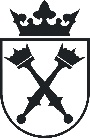 